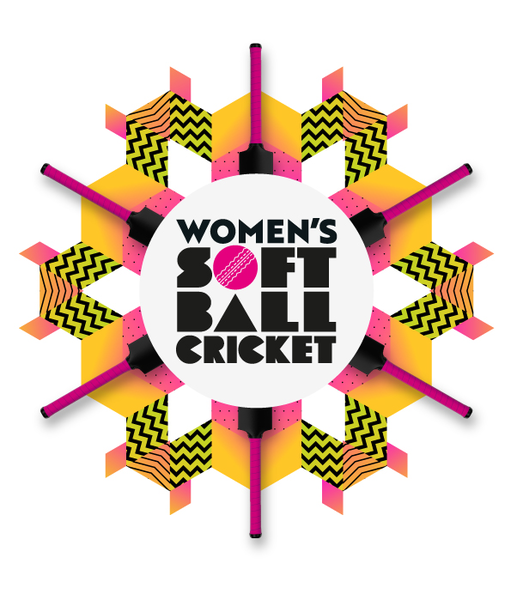 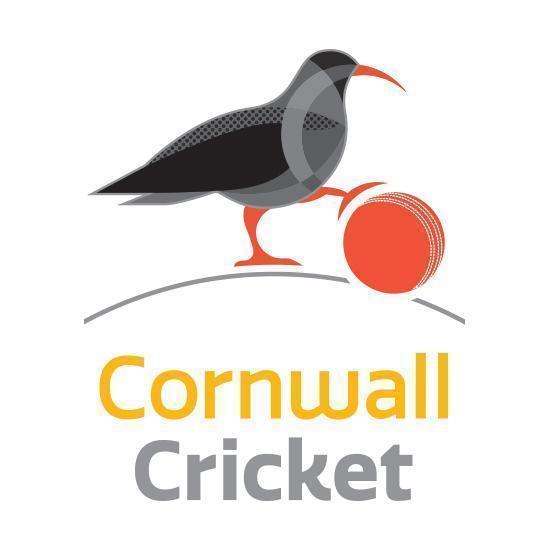 Cornwall Cricket BoardWomen’s Softball Festival Running Order7 Team TemplateResults Table - Insert your points (3 for a win / 2 for a tie / 1 for a loss)There is a winner of each Group, not an overall festival winnerTeamGroup 1 – pitch 1TeamGroup 2 - pitch 21526374TimePitch 1Pitch 2Pitch 3ByeTeams1 v 23 v 45 v 67ScoresvvvTeams1 v 43 v 27 v 56ScoresvvvTeams3 v 14 v 27 v 65ScoresvvvTeam Name1234567Total Points1234567